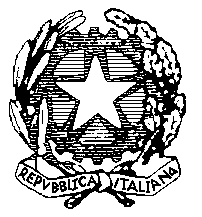 Istituto Comprensivo  “NINO  CORTESE”Sede Centrale via B. Croce 38 - 80026 CASORIA (NA)  Tel/Fax 081 7590420C.F.: 93056830636 – Cod. Mecc.: NAIC8EN005E-Mail: naic8en005@istruzione.it; naic8en005@pec.istruzione.it;	www.icninocortese.gov.it   Verbale n. Incontro periodico per la progettazione, organizzazione didattica e documentazioneIl giorno  del mese di  dell’anno alle ore  ha inizio la riunione: sono presenti gli insegnanti sigg. Risultano assenti gli insegnanti sigg.: Analisi del contesto e dei bisogni emergenti Progettazione, organizzazione didattica e documentazione Annotazioni